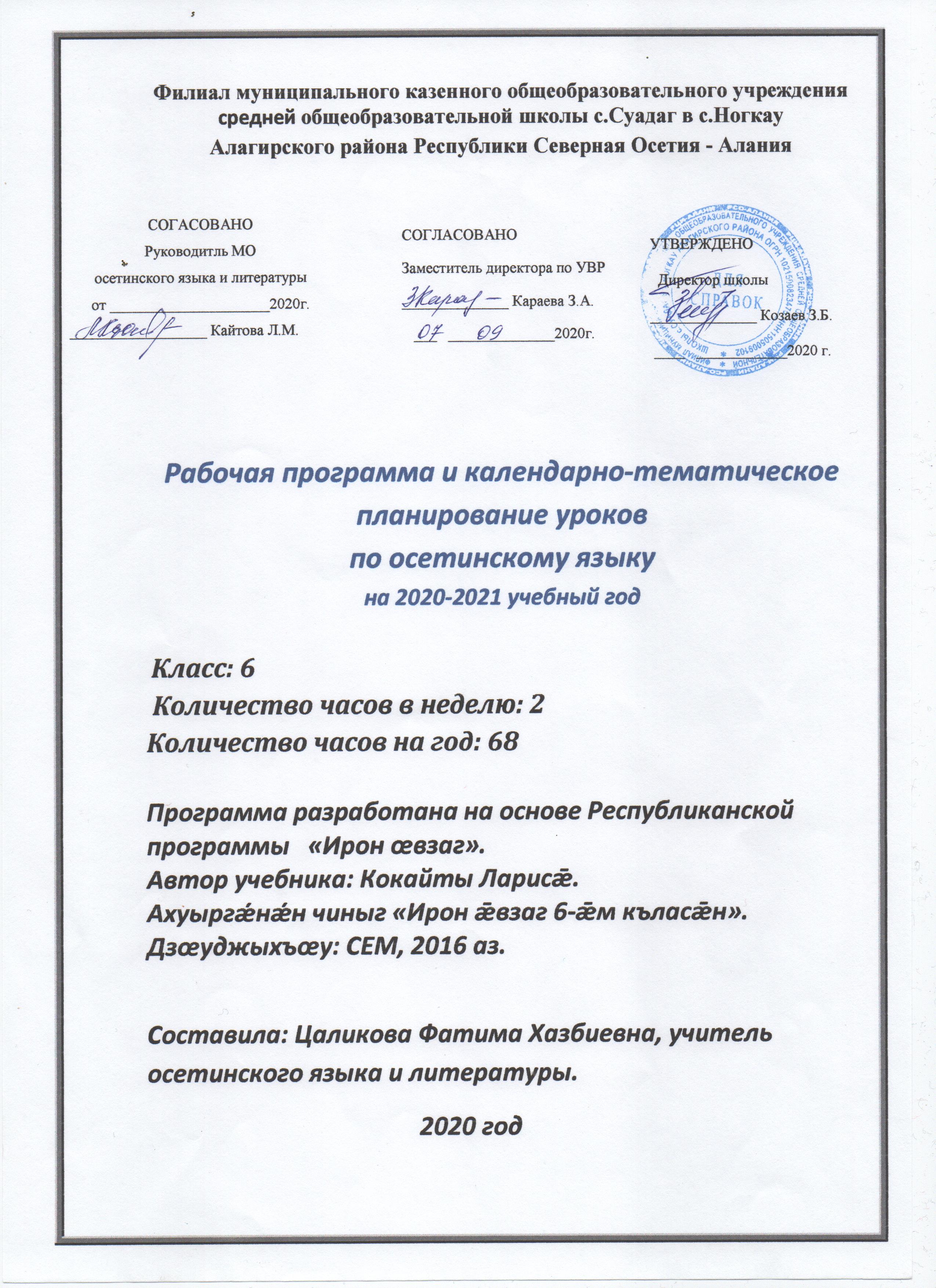 Кусæн  программæирон литературæйæ, 6-æм кълас,ӕдӕппӕт 68 сахКусæн  программæирон литературæйæ, 6-æм кълас,ӕдӕппӕт 68 сахКусæн  программæирон литературæйæ, 6-æм кълас,ӕдӕппӕт 68 сахКусæн  программæирон литературæйæ, 6-æм кълас,ӕдӕппӕт 68 сахКусæн  программæирон литературæйæ, 6-æм кълас,ӕдӕппӕт 68 сах№сахӕттӕУрочы темӕДата Дата №сахӕттӕУрочы темӕпланфакт19Адæмон сфæлдыстады сæйраг хуызтæ: уыци-уыцитæ, æмбисæндтæ, таурæгътæ, кадджытæ, мифтæ, зарджытæ2Кадæг «Сослан æмæ Тары фырттæ» мидис. 3Нæртон лæджы идеалтæ. Зонды уæлахиз гуымиры тыхыл.4Аргъау «Арвы айдæн» -ы адæмон зондахаст, хæрзæгъдау æмæ цæстæнгасы равдыст.5Мæгуыр лæджы фырты фæзминаг æууæлтæ аргъау «Ох-ох æмæ мæгуыр лæджы фырт»-ы.6Таурæгъ - адæмы дзургæ истори. «Цæхджын хойраджы аргъ»- бузныгад, адæймагыл аудын, рæдаудзинад- адæмы намысон идеалтæ.7«Уастырджи æмæ æртæ æфсымæры»-  сюжет æмæ идейæ.8«Чермены зарæг» -ыисторион бындур. Чермен – æлдæртты ныхмæ хъæбатыр тохгæнæг.9Зарæг «Антъоны зарæг» поэтикон арæзт.106Хетæгкаты Къостайы  царды хабæрттæ. Дзыллæйы сæрвæлтау иудзинадмæ сидт «Балцы зарæг»- ы.11Мады катай йæ цотыл. «Сидзæргæс»-ы.  12Басняйы æмбарынад æмæ мидис. «Марходарæг» - ы нысан- адæймаджы хъæнтыл(гуыбындзæл, фидисæмхиц, дыдзæсгом, æгад митæ) худын.13Хæхбæсты æвадат царды нывтæ «Дзæбидырдзуан»-ы.14Хæххон æрдзы рæсугъддзинад, йæ бархъомыс адæймаджы царды.15Зебаты хъæу. Зæронд Зураппы цæстæнгас ныфсхаст æмæ лæгдзинадмæ.Тедо æмæ Зæлинæйы фæлгонцтæ.165Секъайы царды хабæрттæ. Мадæлон æвзаг æмæ чиныджы нысаниуæг дзыллæйы царды-«Фæдзæхсын».17Мæгуыр адæмы хъизæмайраг цард радзырд «Мад æмæ фырт»-ы.18Тугъан æмæ Маринейы тырнындзинад сæрибармæ. Радзырды сæйраг хъуыды.19«Зæрватыкк»-ы уарзты тых æмæ фидыц.20Секъайы басняты нысан: адæймаджы хъæндзинæдтимæ цæстуарзон тох, хуымæтæг æмæ ахсджиаг æцæгдзинæдтæ царды фидар кæнын.21Изложени «Цæхджын хойраджы аргъ» ныффыссынмæ цæтæгæнæн урок.22Изложени ныффыссын.232Брытъиаты Елбыздыхъо уацмысы «Уæрæседзау» мидис, йæ конфликт.24Ирон лæджы эталон уацмысы. Муссæйы фæлгонц.252Кочысаты Розæйы цардæрфыстимæ базонгæ кæнын. Кочысаты Розайы «Гæды лæг»-ы идейон мидис- зонды уæлахиз.26Умарханы фæлгонц. Бынæттон хицæутты гуымиры ахаст адæммæ.273Илас Æрнигоны царды хабæрттæ. «Зарæг» - ы автобиографион мидис.28Радзырды «Челе» -ы мидис – зыд æмæ кæрæф лæджы хъысмæт.29Челе– æхсæнадæй, царды цин æмæ рæсугъддзинадæй иппæрд адæймаг. Йæ фæлгонц.30Нывæцæн ныффыссынмæ цæтæгæнæн урок.315Коцойты    Арсены царды хабæрттæ æмæ сфæлдыстад.32Тедо æмæ Симоны царды уавæртæ «Цуанонтæ»-ы.33Радзырды конфликт: мæгуыр, дæлдзиныг, фæлæ уæздан адæм æлдæртты гуымиры бархъомысы раз.34«Саломи»-йы архайды бынат æмæ уавæр.35«Цæукъа æмæ фыркъа» - сæрибарыл кады зарæг.364Гæдиаты Цомахъы цардæрфыст æмæ лирикæ. «Æхсæрдзæн».Æмдзæвгæйы идейон мидис.37«Дыууæ дидинæджы». Прозæйæ фыст æмдзæвгæйы аивадон темæ. Дыууæ дидинæджы фæлгонцтæ.Сæ быцæуы рахæцæн –цардмæ фæйнæхуызон  цæстæнгасы. Амонды фарст.38«Царды уæз» - ы  Бесойы бинонты фыдцард.392        Барахъты Гинойы радзырд  «Бæстырæсугъд»-ы фысымты фæйнæхуызон ахасты дыууæ усгурмæ.40Курдиат æмæ аивады тых. Бæстырæсугъды фæлгонц.412Нигеры  кадæг «Уæхатæджы фырт чысыл Гуыйман»-ы  мидис. Социалон дихдзинады мотивтæ.42Гуыйман æмæ Хъасболы миниуджытæ. Кадæджы конфликт.433  Хъуылаты Созырыхъойы  радзырды «Æртындæсæй иумæ»-ы  темæ æмæ идейæ.44Æртындæс коммунары коллективон сурæт. Джиоты Андрийы фæлгонц.45«Таймуразы зарæг»-ы Таймураз- историон персонаж, йæ хъазуат тох тыхгæнджытимæ.462Дзесты Куыдзæджы радзырд «Хур скæсæнырдæм нæ ныгуылы»-ы  темæ æмæ идейон мидис47Дзанджы монументон сурæт. Меньшевикты æнæуаг мит.482Плиты Харитоны поэмæ «Сæлимæт»-ы мидис. Ресы хохы романтикон пейзаж. Меньшевикты фыдракæндтæ.49Лигъдæтты хъизæмар. Сæлимæты фæлгонц: йæ уынд, йæ уды рæсугъддзинад, йе сгуыхт.501Хъамбердиаты Мысосты лирикæйы æрдз æмæ адæймаджы æхсæн æххæст гармонийы сусæг æнкъарæн «Хурмæ курдиат», «Хосгæрст», «Хъæды»-ы 513Мамсыраты Дæбейы радзырд «Æрдхорд»-ы   мидис.52Малхазы фыдуаг ми æмæ йæ фæстиуджытæ, йæ мидхъуырдухæнтæ.53Хӕлардзинады темӕ уацмысы542Бесаты Тазе. Чысыл Æхсары ныфс æмæ лæгдзинад «Æвзист идон» -ы. Йæ бæрнон ахаст хистæры фæдзæхстмæ.55«Хæцæны» -радзырды мидис. Стуры тох йæ роды фервæзын кæныныл.564Дзадтиаты Тотырбеджы царды хабæрттæ æмæ сфæлдыстадыл афæлгæст.57Къостайы сабийы бонтæ- скъуыдздзаг роман «Хæххон стъалы»-йы.58Къоста-скъоладзау, йæ фыдуаг митæ. Суинаг поэты рæзгæ уды æууæлтæ.59Чендзейы фæлгонц, сылгоймаг-хъомылгæнæджы сгуыхт.602Цæгæраты Максимы «Хъуыдинæйы галуан» таурæгъгæнæг Бæгъæгуыссæйы зæрдæисгæ фæлгонц. 61Галуан- дзыллæйæ рахицæны символ. 621Плиты Грисы æмдзæвгæ «Æртхутæгдон» -ы мидис. 631Цырыхаты Михалы æмдзæвгæ  «Фæндаг»-ы царды раст фæндагыл слæууыны ахсждиаг фарст. 642Цæрукъаты Алыксандры лирикон хъайтары цæстæнгас царды «Райгуырæн къона». 65Лирикон геройы зæрдæйы уаг ӕмдзӕвгӕ «Хæхтыл хурзæрин рæдау»-ы661Дзаболаты Хазби. «Хуымæтæджы æцæгдзинад» 672Гафез. «Ирон цагъд». Цагъардзинады ныхмæ тохы æмæ æфхæрæгыл удыхъæдæй уæлахизы темæ. Ацырухсы уæздан æмæ сыгъдæг удыхъæд.681Рацыд æрмæгæй тестон куыст.